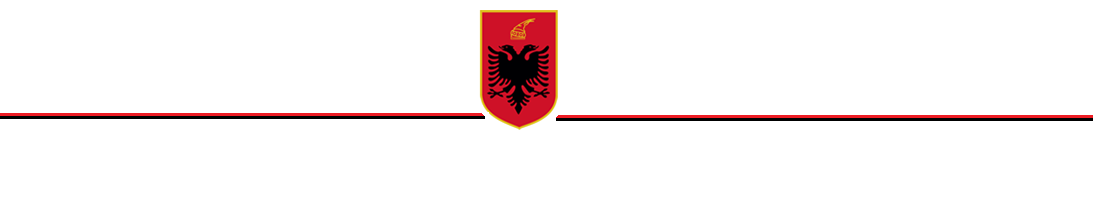 R E P U B L I K A  E  S H Q I P Ë R I S ËKËSHILLI I MINISTRAVEVENDIMPËRMIRATIMIN E NDRYSHIMIT NË SIPËRFAQE TË EKOSISTEMIT NATYROR “ZAGORI”SHPALLUR “PARK NATYROR”Në mbështetje të nenit 100 të Kushtetutës dhe të nenit 36 të Ligjit nr. 81/2017 “Për zonat e mbrojtura”, me propozim të ministrit të Turizmit dhe Mjedisit, Këshilli i MinistraveVENDOSI:1. Miratimin e ndryshimit në sipërfaqe të ekosistemit natyror “Zagori”, shpallur “Park Natyror” (kategoria e IV e zonave të mbrojtura), nga 24590 ha, në 24607.63 ha, sipas hartës bashkëngjitur në Shtojcën 1 dhe sipas tabelës së koordinatave në Shtojcën 2, bashkëlidhur këtij vendimi dhe që janë pjesë përbërëse e tij.2. Kjo zonë përfshin sipëfaqe me pyje, tokë pyjore, bujqësore, shkurre, inproduktive, sipërfaqe ujore dhe zona urbane. Mbulesa e tokës brenda sipërfaqes së Parkut Natyror “Zagori”, jepet në Tabelën 1, si më poshtë:Tabela 1. Sipërfaqja e PN-së e përshkruar sipas mbulesës.3. Parku Natyror “Zagori” ndahet në dy nënzona ruajtjeje e administrimi, si më poshtë vijon:a) Nënzona Qëndrore, me sipërfaqe 7715.82 (shtatë mijë e shtatëqind e pesëmbëdhjetë presje tetëdhjetë e dy) ha, e shënuar në hartë me ZQ.Kjo nënzonë përfshin habitatet kryesore pyjore, shkurre dhe përcaktohet si zonë me vlera të larta e të rralla për trashëgiminë natyrore e biodiversitetin dhe në të zbatohet shkalla më e lartë e mbrojtjes,  që siguron një territor të pashqetësuar. Në këtë nënzonë lejohen kërkimi shkencor, zhvillimi i veprimtarive ekoturistike të lira në natyrë.b)Nënzona e Përdorimit Tradicional dhe Zhvillimit të Qëndrueshëm, me sipërfaqe 16891.81 (gjashtëmbëdhjetë mijë e tetëqind e nëntëdhjetë e një presje tetëdhjetë e një) ha, e shënuar në hartë me ZPTQ.Kjo nënzonë përfshin tokat pyjore, bujqësore e kullotat, dhe territore ujore ku mundësohet vazhdimi i veprimtarive tradicionale si punime për shëndetësimin e pyjeve, aktivitete bujqësore, kullotja, grumbullimi dhe kultivimi i bimëve mjekësore e aromatike, me përdorim të balancuar të tyre dhe nuk lejohen ndërtimet e veprimtaritë ekonomike që shkaktojnë ndryshimin e gjendjes natyrore të ekosistemit natyror. Në nënzonën e përdorimit tradicional dhe zhvillimit të qëndrueshëm, zbatohet shkalla e dytë e mbrojtjes, që siguron një territor me ndikim të ulët dhe kontroll të veprimtarive ekonomike, sociale, agrobiznesit, argëtuese, sportive e ekoturistike, ndërtimi i infrastrukturës sipas planeve të zhvillimit urban e turistik të miratuar nga Këshilli Kombëtar i Territorit (KKT), të cilat nuk cënojnë integritetin ekologjik të ekosistemit natyror dhe respektojnë funksionet e zonës së mbrojtur, vlerat ekologjike dhe ato të peizazhit natyror e kulturor.Zonimi dhe sipërfaqet në Parkun Natyror “Zagori” jepen në Tabelën 2.Tabela 2. Zonimi i brendshëm i PN-së.4. Aktivitetet shfrytëzuese të burimeve natyrore, të cilat ndodhen brenda territorit të parkut kombëtar dhe që janë pajisur me leje mjedisore dhe/ose vendim të KKT-së deri në datën e hyrjes në fuqi të këtij vendimi, do të lejohet të vazhdojnë ushtrimin e aktivitetit nëse përmbushin kushtet e parashikuara nga Ligji nr. 81/2017 “Për zonat e mbrojtura”.5. Zonat urbane brenda perimetrit të zonave të mbrojtura mjedisore, të identifikuara në Vendimin nr. 10, datë 28.12.2020 në Këshillin Kombëtar të Territorit, do të jenë pjesë e Planit të Menaxhimit të zonës së mbrojtur duke u harmonizuar me rregullat e parashikuara nga Planet e Përgjithshme Vendore dhe Planet e Detajuara Urbane të miratuara. 6. Ministria përgjegjëse për zonat e mbrojtura, në bashkëpunim me ministritë e linjës, me bashkitë, me publikun e interesuar, shoqërinë civile dhe me pronarët privatë, pronat e të cilëve shtrihen brenda territorit të zonës së mbrojtur, miraton Planin e Menaxhimit të Parkut Natyror dhe objektivat e ruajtjes së zonës, të hartuar nga specialistët e fushës në bashkëpunim me Agjencinë Kombëtare të Zonave të Mbrojtura brenda dy vitesh, nga data e hyrjes në fuqi të këtij vendimi.7. Administrata e Zonave të Mbrojtura të Qarkut Gjirokastër kryen funksionet menaxhuese të Parkut Natyror “Zagori”.8. Me hyrjen në fuqi të këtij Vendimi, Vendimi nr. 80, datë 18.02.1999 i Këshillit të Ministrave, “Për shpalljen Park Natyror, Zagori”, shfuqizohet.9. Ngarkohet Ministria e Turizmit dhe Mjedisit, Agjencia Kombëtare e Zonave të Mbrojtura dhe organet përkatëse të qeverisjes vendore për zbatimin e këtij vendimi.Ky vendim hyn në fuqi menjëherë dhe botohet në Fletoren Zyrtare.                                                                                                          KRYEMINISTËR                           EDI RAMASHTOJCA 1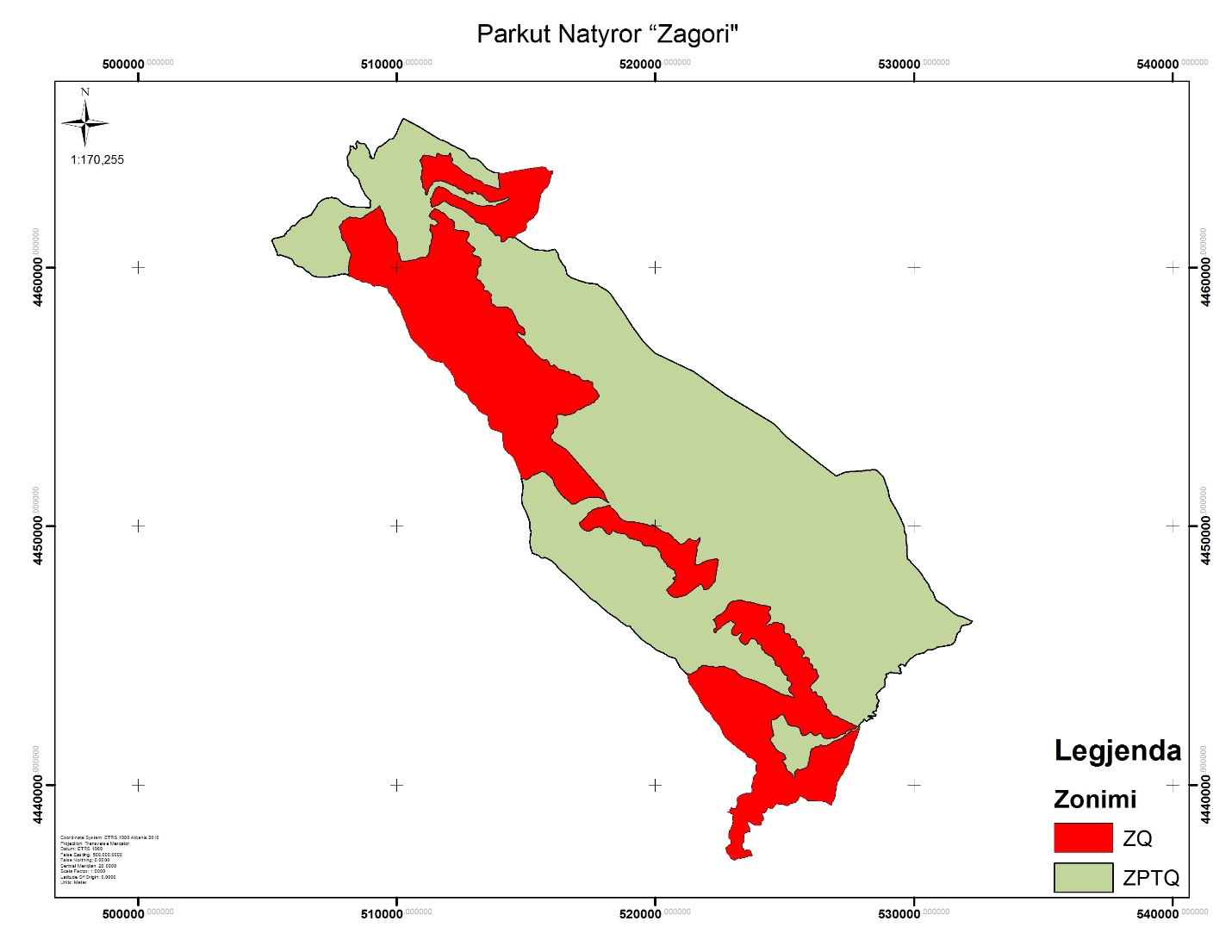 SHTOJCA 2MbulesaSip. në haPërqindjaBujqësore336.41.37Pyje6887.227.99Sipërfaqe heterogjene bujqësore1137.14.62Sipërfaqe ujore 130.40.53Sipërfaqe pa/ose me vegjetacion të pakët295712.02Kullota751.43.05Shkurre & Bimësi barishtore12229.249.70Zona urbane178.930.73Total24607.63100ZonimiSip. në haPërqindjaZona qëndrore7715.8231.36Zona e përdorimit tradicional dhe zhvillimit të qëndrueshëm16891.8168.64Totali24607.63100.00PikaXYPikaXYPikaXY1512777.1374464302.10951515803.4734463113.97101518102.8034459148.032512839.8994464252.52652515776.6744463084.55102518122.6024459127.133512889.074464234.55353515714.9664463052.12103518233.0064459019.194512938.1064464228.4954515684.894463024.9104518333.7834458884.675513057.1384464210.79155515620.584462902.13105518397.7224458789.446513206.3394464124.17356515567.064462864.91106518465.0444458687.637513337.8244463987.01857515549.0144462852.36107518525.6754458592.368513420.3314463900.07258515546.6734462825.2108518629.5124458453.989513472.7964463840.20959515551.7084462789.52109518790.4514458216.2410513490.2824463825.63260515538.9144462630.92110519118.834457699.711513671.3854463727.09461515506.7724462524.83111519514.3944457158.8912513792.6244463683.18562515488.0434462425.36112519987.1684456689.413514012.7874463663.53163515476.9854462349.8113521470.5024455988.2914514074.444463662.82664515443.0044462194.57114522755.4124455068.4315514137.7334463665.65165515400.594462082.92115523936.934454351.1516514624.9184463761.21266515349.6094462026.76116524587.8244453963.8517514688.2194463772.9367515251.5724461918.45117525041.2774453467.3618514883.7754463809.13268515113.7474461817.64118526343.7364452436.9719515208.7964463857.869515027.2174461745.2119526981.7254451950.4920515608.934463905.88270514999.9214461701.21120527347.0844452107.0521515752.894463885.27371515008.8014461617.94121528105.1994452166.5722515766.2724463869.95172515009.5184461554.42122528139.1984452169.0123515777.7884463856.76573514978.74461470.69123528489.8184452194.1324515781.0474463853.03474514848.6814461381.88124528592.9734452142.3525515785.2754463843.28375514686.5434461324.46125528679.9584452057.326515799.9764463809.37176514580.5674461216.07126528763.6354451972.2227515802.7594463802.95277514539.5474461176.88127528834.6014451840.6728515816.0064463792.73478514891.1734460934.66128528866.5014451721.0829515819.7764463789.82779515111.3074460778.33129528999.9184451398.4430515822.3514463787.8480515330.6354460693.46130529033.9744451177.8631515829.4334463782.79181515649.4514460675.2131529098.9564450989.9932515834.7964463778.96682515808.5334460651.58132529320.9674450609.633515898.334463733.65983515941.6344460678.5133529465.8554450342.0634515924.4684463739.51384516099.9274460724.75134529614.2714449969.5235515941.0794463745.25985516164.3054460649.25135529610.4664449864.8236515952.9884463745.39386516222.694460541.91136529633.7354449772.9737515980.0014463744.1187516269.0884460370.91137529680.1144449660.8438516006.224463742.81888516415.1324460130.55138529688.1694449452.2439516028.5154463737.51189516505.1634460028.22139529725.1684449222.3740516028.814463734.4190516568.2234459758.09140529730.3684448933.0241516037.5214463643.11891516651.5854459689.15141529748.2744448753.2342516003.5024463650.72792516734.8034459632.91142529823.0964448690.5443515984.474463648.39593517101.3714459488.35143529917.2784448553.9644515967.4544463561.38494517182.1384459461.73144530080.5724448391.6845515953.9154463489.4795517316.0514459416.65145530276.2814448171.5446515941.654463457.77496517526.994459400.99146530392.3234447974.3247515921.5234463364.90497517735.1914459364.68147530550.9794447753.7648515898.7494463272.00598517763.6574459362.3148530621.6094447593.0949515844.2474463176.199517804.2184459316.28149530635.3794447545.650515826.0374463154.527100517910.8464459249.73150530720.7074447443.7151530766.984447364.203201529659.134444603.3251528923.314444221.22152530784.4434447317.812202529641.3534444613.18252528925.2474444190.28153530802.0494447258.718203529619.4144444622.2253528918.3784444165.58154530826.0794447193.343204529560.864444650.66254528904.3544444141.6155530847.6574447157.586205529522.9814444664.79255528884.7274444121.53156530868.5874447134.335206529500.4254444669.83256528859.7394444083.92157531022.8044447024.031207529489.1764444669.7257528857.7234444051.34158531176.114446949.523208529470.1524444654.93258528867.7434444007.78159531329.944446828.434209529456.4134444640.88259528877.8064443960.251605314354446713.148210529435.3294444632.7260528879.8414443920.57161531518.3394446646.323211529418.2014444625.89261528878.5574443893.55162531573.7714446613.065212529397.8534444611.1262528870.14443868.84163531644.0724446575.74213529396.6714444598.52263528860.0994443840.14164531693.0574446550.88214529416.154444572.93264528853.2214443816.24165531864.994446514.698215529429.5174444561.17265528805.274443772.82166531935.3154446475.255216529445.594444544.14266528725.0954443699.66167532003.3794446448.492217529455.0324444528.37267528655.1664443622.37168532054.4814446423.656218529463.2924444500.01268528608.5614443623.96169532141.8644446373.817219529463.5684444475.52269528589.8634443591.99170532254.4884446339.085220529458.6244444444.37270528568.0244443556.8171532174.9354446257.721221529453.4874444430.41271528539.8454443520.49172532105.5874446210.353222529457.6964444409.28272528521.1344443489.57173532023.1774446194.602223529475.7614444391.62273528542.5824443465.46174531856.9654446157.626224529489.2114444372.58274528554.4054443449.71175531830.8254446128.215225529494.6834444356.76275528563.3034443411.7176531817.954446096.306226529493.5454444340.2276528563.6734443378.88177531798.5764446053.736227529478.5364444321.5277528566.044443356.67178531790.9794446023.21228529456.0764444317.94278528575.7114443344.07179531778.1744445965.361229529437.5644444316.41279528600.2394443328.47180531662.6524445855.328230529417.6854444318.84280528621.7574443298181531571.3194445555.283231529388.4974444325.12281528625.1834443275.81182531513.5464445467.281232529358.0314444327.43282528623.4714443239.79183531420.4084445416.999233529343.4894444325.94283528617.3694443217.49184531117.6184445367.534234529321.6764444323.71284528608.0554443198.32185530900.424445333.326235529299.1584444325.44285528605.1654443172.88186530807.2464445286.22236529232.6324444337.05286528605.4394443148.53187530736.2154445247.304237529172.3094444346.29287528565.6394443109.97188530672.8024445237.061238529150.4664444346.71288528543.4244443043.88189530528.3844445227.495239529138.5194444349.88289528553.8354443036.05190530392.3214445131.069240529119.9034444357.62290528560.0264443050.42191530203.3684445080.238241529105.2874444362.75291528578.1014443067.3192530112.6214445052.747242529092.0464444363.26292528595.4084443081.78193530011.5254445003.964243529065.0454444351.71293528603.3754443079.49194529972.644444978.115244529048.5254444349.53294528604.2854443069.18195529945.4494444948.163245529032.1034444338.76295528588.694443043.59196529907.6944444915.974246528999.8974444319.21296528579.4574443017.28197529865.6714444901.968247528978.8884444304.41297528566.2814442988.55198529694.844444689.822248528961.7294444300.25298528549.8664442965.33199529694.7854444689.86249528939.9314444296.7299528544.5314442945.42200529667.3614444624.571250528915.454444296.42300528541.0174442904.88301528537.2164442889.752351527907.5824442212.09401525559.9494439522.97302528520.7214442873.685352527859.8554442042.81402525538.1084439483.57303528470.7984442864.388353527775.934441831.34403525517.9144439429.52304528433.6424442847.014354527740.2084441771.39404525494.9334439401.73305528413.3814442836.797355527717.5344441728.12405525465.5534439378.11306528400.0834442830.093356527698.4284441661.73406525448.9234439350.39307528413.6594442812.034357527686.2374441568.95407525430.1774439322.65308528470.8174442748.355358527657.8014441449.51408525343.5344439306.86309528512.3194442729.764359527583.834441260.08409525254.8214439286.8310528519.6974442709.2360527537.2814441201.77410525204.2684439262.94311528515.9594442688.511361527507.1294441058.49411525147.5534439222.07312528505.8434442670.134362527474.6274440888.72412525065.1684439204.2313528482.0854442664.308363527457.2314440787.94413525031.1484439216.53314528447.1684442662.327364527381.6394440683.86414524992.9424439224.57315528379.4064442663.754365527293.0214440561.1415524899.5194439246.81316528359.0254442662.129366527249.4574440433.55416524880.6314439251.53317528338.314442668.249367527143.6934440310.29417524812.6994439254.81318528298.4584442681.301368527104.2494440239.96418524789.6914439252.96319528265.8694442684.11369527047.5314440141.78419524756.3974439247.82320528241.3264442677.482370527019.2484440078.07420524706.6534439261.58321528223.1894442666.16371526997.6724439925.36421524654.4784439248.79322528216.9894442652.591372526990.3694439821.52422524640.8344439238.05323528228.9084442651.931373526961.7264439732.26423524625.1924439216.7324528259.0984442650.682374526948.1184439624.11424524542.4014439122.74325528288.5294442646.249375526929.3664439498.92425524535.8744439113.83326528310.0834442636.168376526899.4274439430.82426524501.9124439091.07327528353.5884442617.817377526894.5144439396.88427524468.0554439091.61328528397.7984442603.802378526872.4614439380.75428524432.0394439092.03329528414.6144442591.286379526845.2694439350.8429524392.8814439107.82330528409.9674442580.911380526827.8314439300.84430524364.5264439117.41331528400.4394442580.803381526817.784439253.08431524337.3824439106.53332528382.9444442582.989382526811.7144439227.6432524326.9394439093.7333528357.5094442585.085383526784.2244439224.12433524319.734439075.62334528331.3624442578.272384526641.0644439302.85434524312.6974439053.71335528257.9914442537.273385526581.0324439345.18435524298.9234439007.5336528207.6044442498.59386526534.5294439361.2436524270.7864438967.48337528172.94442477.553387526425.2444439369.9437524232.964438941.64338528137.8934442483.512388526322.5754439378.67438524194.9914438928.51339528088.0944442533.774389526120.6574439386.33439524145.9254438913.66340528056.2094442544.533390525961.8594439384.55440524112.7384438899341528040.6514442515.77391525877.7094439394.19441524140.9664438835.25342528037.8144442485.563392525852.2394439423.02442524167.9164438792.54343528015.854442461.493393525833.4154439449.28443524181.7814438736.45344527996.9554442446.987394525815.9744439470.26444524182.4134438680.21345527967.1054442418.064395525766.7884439489.56445524156.434438636.91346527921.4464442382.61396525712.2644439512.77446524110.5234438599.99347527910.6874442350.725397525673.4874439548.06447524101.1564438550.26348527874.6284442309.027398525632.2854439563.48448524095.0974438500.56349527859.4444442300.712399525606.9494439580.4449524069.044438463.87350527903.5674442274.908400525577.7324439589.34450524026.2924438440.23451523953.514438439.412501523492.7454437200.72551522950.5654438425.81452523874.1114438438.519502523442.5574437183.13552522967.5524438480.53453523777.8364438467.216503523386.7744437191.15553522986.1144438550.04454523731.1124438503.086504523347.2994437187.17554522996.3414438603.94455523674.4624438538.845505523304.7224437158.81555522988.1334438627.67456523579.3574438604.745506523255.7274437159.1556522969.0374438666457523579.7144438572.985507523202.7844437167.22557522978.9364438685.73458523578.8674438530.624508523168.3944437161.94558522985.44438715.06459523579.2384438497.541509523143.8734437147.75559522988.5494438794.48460523579.584438467.105510523096.1354437097.95560522993.0594438837.33461523587.6844438452.638511523048.6454437084.19561522988.5164438865.16462523611.8164438425.116512523016.9624437101.75562522885.0214438899.68463523662.7344438316.306513522962.0794437132.18563522856.8234438926.95464523650.5044438279.968514522922.1724437150.26564522856.8024438926.97465523657.3364438215.03515522900.6574437180.46565522838.8124438936.3466523634.5834438175.345516522878.9644437226.54566522823.1064438940.59467523575.3284438181.378517522858.6834437264.69567522806.3624438941.23468523511.9154438163.697518522826.3584437314.62568522795.0184438944.15469523453.0324438114.269519522768.5814437353.53569522783.8454438949.86470523425.3434438076.939520522752.0814437376.64570522778.7644438957.66471523420.44437995.286521522736.5074437432.73571522779.0844438967.55472523428.4824437919.149522522726.9924437510.91572522786.9034438976.62473523430.2364437864.366523522725.9524437532.14573522797.6944438981.68474523427.4244437838.276524522708.2864437575.34574522816.5284438984475523419.1374437814.253525522729.3554437593.24575522830.1354438982.65476523405.5984437788.032526522770.1644437627.92576522840.7724438982.33477523376.4294437752.811527522811.1064437659.08577522856.8014438986.72478523353.194437714.304528522825.7494437675.13578522867.2464438993.36479523346.9084437697.614529522842.4974437692.26579522868.9644439000.84480523343.4664437661.102530522875.1964437703.21580522869.4564439013481523352.7724437616.057531522900.4614437716.2581522868.5274439029.66482523372.8974437595.758532522910.8574437733.26582522874.0524439050.01483523415.0334437536.822533522913.2624437779.48583522885.3454439064.11484523430.4564437487.125534522923.2124437799.67584522900.6424439079.27485523442.7634437473.073535522909.6754437842.36585522914.1884439098.41486523495.2634437490.643536522877.2764437898.91586522918.6884439107.98487523512.4064437496.13537522847.054437929.46587522923.5314439122.41488523538.7984437503.044538522835.9894437948.79588522927.8574439133.01489523558.6484437503.267539522828.0774437962.62589522934.2964439138.77490523640.8724437488.309540522822.5224437987.61590522941.4524439135.84491523673.4514437453.359541522821.784438022.72591522945.484439129.25492523689.7414437435.885542522826.9624438055.75592522959.864439103.76493523711.4534437331.608543522833.5774438112.88593522971.3874439096.5494523740.8614437289.474544522836.8224438155.41594522987.2684439093.6495523740.2414437271.546545522839.9464438170.76595523019.1694439098.38496523734.9794437257.909546522850.4164438222.2596523044.8084439094.82497523674.1114437250.959547522873.0674438255.8597523074.8054439094.55498523622.9374437246.249548522897.934438304.52598523088.7674439091.47499523595.7674437242.973549522912.654438337.24599523113.7354439081.82500523538.4154437226.352550522934.44438380.37600523120.7124439081.67601523128.1924439087.075651523589.1594439681.66701519427.8424445667.49602523129.5594439094.897652523642.2854439685.48702519178.674445934.67603523124.6484439105.475653523672.6884439693.89703519050.0254446076.16604523112.8964439127.502654523698.5184439702.48704519025.3124446155.29605523110.4044439144.861655523717.2164439712.45705518903.4894446148.33606523119.2364439163.131656523719.7524439713.8706518690.1534446288.86607523130.3394439183.14657523721.9974439720.11707518481.7534446461.21608523143.0374439194.638658523727.2024439766.76708518188.5424446643.2609523148.5844439204.56659523721.6414439847.84709517980.0234446826.13610523152.7284439218.985660523719.7094439917.73710517744.564447051.12611523156.1444439242.624661523718.8484439972.48711517584.6334447149.9612523163.5674439266.609662523723.744440028.21712517451.2314447243.69613523163.8484439289.195663523738.2464440071.91713517343.8784447374.83614523168.1514439307.451664523755.7884440116.18714517103.484447567.99615523169.3014439330.029665523764.5194440163.67715516953.3644447735.71616523172.7344439348.105666523774.8314440235.6716516712.6094447960.63617523171.8384439356.785667523789.2724440291.5717516573.4374448096.7618523163.6174439364.922668523804.4684440337.58718516429.1514448216.84619523152.0774439373.57669523826.354440373.92719516204.2754448441.94620523148.574439379.644670523869.1674440415.31720516126.4724448558.06621523150.1054439391.107671523899.6644440440.03721516049.2744448596.89622523158.2624439403.813672523895.5334440457.36722516003.5374448662.55623523161.5324439419.457673523878.2254440584.22723515894.3724448719.56624523160.064439443.248674523884.6484440719.29724515803.8814448763.53625523155.6474439461.3675523896.7344440860.71725515721.454448797.02626523153.5154439475.362676523749.4584441011.25726515660.6684448788.39627523154.74439486.481677523556.6854441088.49727515583.9474448784.88628523159.5424439498.654678523462.4914441226.4728515503.6564448863.38629523169.7924439512.754679523194.6314441409.78729515407.8424448909.95630523187.1694439530.695680522753.7724441775.39730515304.3284448935.25631523197.9544439540.288681522632.9624441926.23731515243.0994448966.33632523208.7474439547.095682522476.6894442288.43732515202.4464449050.57633523222.1264439561.726683522255.6654442524.17733515171.8144449185.22634523239.8454439584.876684522100.4334442793.74734515154.8024449285.61635523268.0294439604.938685521933.4574442930.83735515143.3224449364.89636523289.6054439618.895686521738.2284443226.41736515146.4394449558.15637523311.5594439626.258687521626.3914443462.06737515171.0874449719.89638523330.3834439628.403688521518.5614443635.54738515189.1364449762.44639523341.7054439632.091689521308.7324443934.93739515136.8544449939.19640523366.2524439645.191690521270.314444056.26740515128.594450179.44641523378.6064439654.601691521229.7234444221.14741514992.1474450543.18642523397.0714439659.699692521210.724444263.27742514851.3064450827.46643523419.2084439663.065693521166.0594444329.16743514817.8774450975.31644523449.3744439662.47694520933.0354444572.71744514826.5564451144.81645523461.574439664.939695520770.5754444896.45745514856.2274451330.43646523475.4844439677.141696520531.4874444973.17746514879.7124451595.38647523493.7544439690.044697520291.6854445113.41747514750.4094452077.36648523510.3154439690.273698520028.2414445237.5748514720.2944452132.12649523528.124439685.287699519803.8724445417.61749514663.1364452271.76650523560.0414439682.611700519660.1514445487.46750514573.3834452485.15751514499.7494452677.548801510500.8644457426.71851508844.5314459438.86752514416.814452756.02802510463.3394457515.23852508817.0894459460.69753514280.6724452857.716803510453.0414457583.4853508768.0614459449.9754514208.24452946.894804510409.3074457659.14854508746.0664459431.63755514127.644453049.216805510365.6814457725.35855508684.5354459442.58756514121.2144453149.726806510349.1034457787.1856508624.5024459461.49757514109.6134453239.59807510338.8054457855.27857508604.2454459473.97758514074.2244453326.539808510320.7294457909.06858508586.0824459488.59759514074.2114453562.582809510286.6844457970.61859508562.0844459504.2760514063.4284453638.559810510262.1314458035.45860508514.1414459530.65761513834.4164453702.151811510232.9214458090.71861508455.1974459546.93762513678.2964453756.638812510227.7634458125.59862508414.3154459557.58763513611.5734453805.516813510203.4614458168.19863508364.7794459584.55764513567.1494453930.743814510181.8114458233.72864508297.8174459623.29765513532.244454092.472815510171.6154458292.9865508265.8794459638.81766513501.5714454171.534816510156.1734458347.78866508178.2344459682.54767513500.494454267.472817510135.514458396.25867508105.9884459734.41768513463.6524454306.76818510137.214458433.33868508057.0654459753.98769513300.7674454374.405819510116.7024458468.03869507975.5044459757.29770513203.9344454452.721820510050.3634458529.75870507938.4644459755.81771513096.5054454590.473821510018.0914458574.91871507900.3544459755.38772513012.5324454702.019822509999.7124458608.59872507875.8984459764.64773512929.3044454747.402823509979.2884458635.88873507759.3354459736.08774512849.0124454825.904824509961.9084458674.86874507304.484459645.21775512798.6434454891.509825509957.2914458708.69875506955.1744459638.09776512778.0864454954.141826509929.4334458738.02876506780.0914459672.64777512733.6254455082.676827509897.3764458764.13877506712.8614459719.53778512656.7534455151.29828509858.7524458809.22878506663.0984459766.61779512523.4184455239.12829509828.374458882.37879506605.3954459813.6780512356.1084455370.505830509806.8514458912.83880506515.9344459860.24781512275.7574455454.3831509744.6874458979.89881506453.4684459907.17782512245.4214455562.481832509703.9224459027.07882506426.4374459959.74783512222.9064455681.337833509689.9094459049.15883506328.664460027.12784512190.0134455781.549834509680.0834459075.51884506269.274460035.98785512109.0354455920.921835509662.8234459103.9885506218.3624460043.88786512057.7954456005.044836509647.6324459136.55886506182.2144460057.23787511963.9724456109.862837509636.5924459176.66887506149.2174460072.74788511872.9754456198.831838509625.6834459205.12888506097.9984460108.16789511824.1134456306.802839509604.3084459222.88889506061.7544460129.99790511789.4694456327.587840509534.2364459240.09890506029.6974460156.09791511493.9934456377.965841509472.5614459263.74891506015.5534460189.81792511327.8934456460.793842509312.1844459308.52892505983.0234460255.97793511225.4774456529.516843509234.8694459310.82893505968.9584460284.58794511167.1894456628.382844509177.8834459294.3894505948.4024460323.52795511102.6934456714.472845509126.0954459286.3895505908.8754460354.83796511008.2454456827.753846509081.4424459302.74896505853.5894460375.38797510804.9824457013.919847509013.1174459352.79897505781.3284460398.92798510683.6854457128.618848508966.1324459388.26898505622.1014460449.56799510561.4264457266.994849508922.4184459415.29899505604.4044460459.05800510533.5364457346.087850508863.0284459424.15900505515.2364460486.4901505474.8764460485.941951505947.8374461615.111001507697.7734462672.63902505439.234460478.26952505973.234461629.871002507734.7034462654.52903505404.0974460483.819953505985.8884461633.981003507766.0984462628.41904505384.1514460492.196954506000.9334461637.721004507800.9744462587.11905505372.7694460503.978955506012.0754461635.471005507832.1324462552.72906505371.1994460525.797956506032.7544461632.521006507882.4444462521.53907505370.9754460545.646957506047.7274461642.621007507916.2154462490.15908505369.3234460574.743958506063.1114461651.531008507943.7594462473.09909505362.9884460608.419959506090.6264461676.061009508041.8844462426.88910505354.1994460627.922960506113.8064461697.761010508158.9594462372.62911505155.1894461069.55961506122.6094461726.841011508236.4524462366.22912505183.1294461082.344962506137.0784461746.461012508578.4154462352.14913505244.5734461125.916963506153.1624461763.711013508692.4164462347.47914505310.2484461146.509964506172.14461774.251014508897.4074462336.69915505349.0534461155.682965506188.6124461788.731015508950.0414462334.02916505370.4184461162.275966506201.4454461812.761016508969.6574462382.68917505418.8384461170.415967506206.0594461825.851017508965.7764462445.1918505427.1144461171.806968506225.5764461844.971018508959.7424462510.68919505454.0274461190.19969506277.2874461880.21019508972.0394462546.81920505501.0724461194.718970506319.9874461907.821020508977.9014462590.29921505534.3824461198.27971506335.7084461928.711021508954.0374462640.84922505596.1674461211.673972506394.5354461927.851022508820.2044462772.73923505626.1234461231.068973506542.1884461978.481023508762.9854462840.41924505634.7494461237.61974506640.8434462031.871024508717.7844462911.2925505651.3984461255.737975506692.1824462056.271025508693.0514462991.91926505659.0124461271.936976506688.8214462070.71026508645.2774463080.78927505666.7484461290.51977506688.2284462073.241027508596.64463172.34928505672.7444461309.915978506697.6214462082.421028508574.9354463262.62929505677.0214461317.904979506724.34462122.421029508553.5284463321.8930505685.6964461323.163980506728.0114462127.641030508534.3454463379.82931505692.0174461326.014981506792.0424462217.811031508516.6644463421.97932505703.474461328.004982506816.7284462258.451032508485.6764463470.59933505709.6394461347.652983506883.7544462358.691033508432.1784463520.27934505716.6054461363.612984506907.0424462405.931034508388.0324463562.12935505725.6554461370.861985506941.8524462487.721035508326.6684463605.11936505726.7034461383.577986506957.5144462507.081036508270.3144463673.29937505732.5094461396.745987507008.62144625521037508231.3574463724.46938505742.7324461405.595988507036.8174462574.811038508219.1034463754.76939505752.9514461414.842989507152.5634462638.321039508213.1984463808.96940505785.1114461434.28990507219.6314462676.131040508199.7414463828.66941505818.5594461460.795991507284.54462688.981041508159.524463874.52942505818.8034461461.023992507353.0744462698.881042508149.3414463896.91943505833.9474461475.196993507400.2484462705.371043508118.4284463938.91944505845.4554461481.612994507418.4244462713.121044508108.9784463955.34945505859.9064461491.039995507446.4934462723.761045508106.0554463979.79946505865.9464461499.077996507468.3364462723.211046508105.7344464008.24947505869.6854461504.053997507532.4654462704.881047508098.7674464039.27948505876.0254461528.608998507569.8524462698.951048508095.8744464061.07949505885.9114461561.475999507613.5614462695.871049508104.84464090.95950505925.1944461598.6431000507641.434462689.031050508102.5174464138.851051508088.6884464168.0781101508498.9664464886.491151509653.5654464925.291052508080.5424464186.2491102508522.4934464842.291152509730.8364464973.811053508084.2344464210.9071103508568.8484464815.821153509797.4394464982.51054508085.3374464253.7991104508601.4454464812.221154509874.1454465015.091055508077.1654464274.3521105508630.0734464808.571155509981.0334465178.531056508074.5684464293.381106508665.7654464812.151156510039.24344653641057508081.5884464304.5761107508727.824464801.731157510089.1554465488.141058508089.3214464322.9271108508761.2474464794.961158510140.484465584.011059508113.6474464348.6121109508799.0474464752.511159510197.9964465694.241060508139.484464381.461110508806.5524464720.831160510243.0964465778.921061508162.8964464417.4571111508827.8314464664.691161510350.2044465716.611062508169.794464439.7691112508852.6864464643.541162510541.6294465618.121063508174.2854464463.6421113508871.0824464631.831163510879.9484465444.061064508197.3514464530.6031114508892.2184464588.41164511284.694465183.411065508206.6094464554.531115508917.0734464567.241165511691.6214464943.331066508206.3944464573.5851116508921.3394464541.081166511797.3684464924.981067508195.8224464595.6991117508926.3484464516.311167511901.0924464881.151068508191.0364464611.4441118508938.494464495.81168511993.1214464814.471069508190.0494464614.6921119508939.5174464475.171169512071.3724464778.371070508183.6234464633.2651120508940.5184464456.921170512257.6474464690.481071508183.4824464633.6751121508946.2734464439.511171512316.1034464651.641072508196.6414464656.7721122508957.724464410.261172512393.0434464606.531073508182.6954464696.3181123508961.2724464376.951173512573.3984464530.091074508188.0914464710.6721124508992.0434464324.11174512681.7024464443.541075508210.3224464710.9231125509027.2474464300.671175512700.0594464431.281076508225.4884464703.9481126509028.1484464291.151176512777.1374464302.111077508254.8744464703.4851127509009.0574464294.111078508285.0714464701.4441128508973.1594464308.791079508317.6864464696.2541129508955.6474464312.571080508320.1314464690.7231130508951.7754464303.791081508314.7084464678.7511131508972.5894464288.941082508305.3154464666.7341132509000.7634464255.111083508309.3654464659.6331133509016.014464240.991084508329.2234464659.0631134509049.4734464231.041085508344.3714464653.6761135509082.8194464231.421086508342.2584464629.831136509106.544464240.421087508359.8784464616.531137509116.7184464253.241088508398.2214464596.3181138509121.9444464282.681089508410.0414464604.3921139509126.9544464331.181090508428.1594464617.3011140509139.124464378.961091508441.2264464655.5641141509151.2494464429.921092508451.3054464677.1171142509169.0184464473.791093508451.8574464698.5631143509203.93744645201094508430.7124464742.7921144509236.4414464595.011095508409.1634464822.7491145509266.1274464638.231096508429.5914464842.0371146509322.8624464676.981097508444.4794464859.6751147509397.0824464714.351098508454.5314464883.611148509472.7474464764.431099508465.4414464901.9971149509537.2244464820.751100508480.4814464906.1371150509611.2294464877.17